GOVERNMENT OF ASSAMDIRECTORATE OF HORTICULTURE & FOOD PROCESSINGNo. Hort.FP/405/2019-20/39							Date: 4.9.2019TENDER NOTICE(TO BE PUBLISHED IN NEWS PAPER/WEBSITE)NOTICE INVITING TENDER(NIT) FOR PROCUREMENT OF MACHINERIES & EQUIPMENTS AND LABORATORY CHEMICALS FOR COMMUNITY CANNING AND TRAINING CENTRESDirectorate of Horticulture and Food Processing, Assam invites sealed Tender affixing Court Fee Stamp of Rs. 8.25 from the eligible Bidders for procurement of Machineries & Equipments and Chemicals for Community Canning and Training Centres of the State. The method of submission of Tender, Eligible Bidders, Schedule of Requirement and Technical Specifications, General Terms & Conditions applicable to Tender, have been given in the Tender Document. Note:A complete set of Bid Documents in English may be obtained from the office of the Directorate of Horticulture and Food Processing, Assam, Khanapara, Guwahati-781022 during office hours i.e. from 10-00 a.m. to 5-00 p.m. by paying Rs. 500.00 through Treasury Challan.Instructions regarding submission of Bids are available in the Bid document.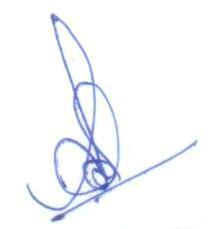 	Director of Horticulture and Food ProcessingAssam, Khanapara, Guwahati-22Bid Reference NumberNo. Hort. FP/405/2019-20/03Date of issue of Bid Document10-00 a.m. on 7.9.2019 to 1-00 p.m. 26.9.2019Last Date & Time for submission of Bids on Up to 4-00 p.m. on 27.9.2019Date for receiving clarificationStart from 9.9.2019 up to 16.9.2019Date of Opening of Technical Bids on30.9.2019 at 11-00 a.m.